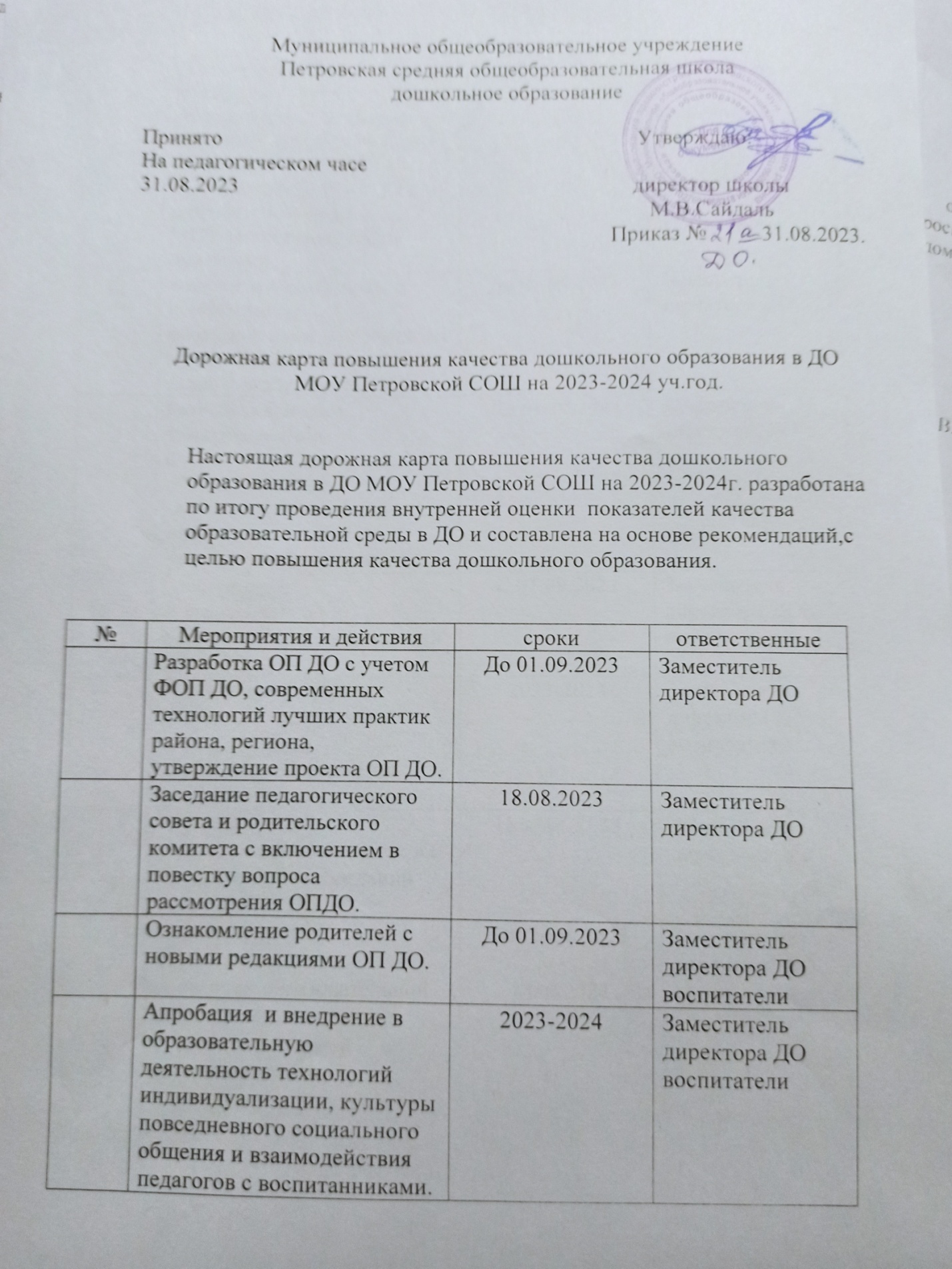 Муниципальное общеобразовательное учреждениеПетровская средняя общеобразовательная школадошкольное образованиеПринято                                                                            Утверждаю:На педагогическом часе31.08.2023                                                                        директор школы                                                                                              М.В.Сайдаль                                                                                      Приказ №          31.08.2023.        Дорожная карта повышения качества дошкольного образования в ДО МОУ Петровской СОШ на 2023-2024 уч.год.Настоящая дорожная карта повышения качества дошкольного образования в ДО МОУ Петровской СОШ на 2023-2024г. разработана по итогу проведения внутренней оценки  показателей качества образовательной среды в ДО и составлена на основе рекомендаций,с целью повышения качества дошкольного образования.№Мероприятия и действиясрокиответственныеРазработка ОП ДО с учетом ФОП ДО, современных технологий лучших практик района, региона, утверждение проекта ОП ДО.До 01.09.2023Заместитель директора ДОЗаседание педагогического совета и родительского комитета с включением в повестку вопроса рассмотрения ОПДО.18.08.2023Заместитель директора ДООзнакомление родителей с новыми редакциями ОП ДО.До 01.09.2023Заместитель директора ДОвоспитателиАпробация  и внедрение в образовательную деятельность технологий индивидуализации, культуры повседневного социального общения и взаимодействия педагогов с воспитанниками.2023-2024Заместитель директора ДОвоспитателиОсуществление изменений РППС в групповых помещениях  и реализация инфраструктурных решений в иных пространствах в соответствии с ФОП ДО и разрабатываемыми  в ДО МОУ Петровской  СОШ проектамиДо 01.09.2023Заместитель директора ДОвоспитателиРевизия и пополнение необходимым оборудованием и инвентарем  музыкальных и спортивных залов в реализации ОП ДО.До 01.09.2023Заместитель директора ДОРазработка нового тематического и оперативного контроля образовательной деятельности с позиции личностно – ориентированного подхода.До 01.10.2023Заместитель директора ДООрганизация образовательной деятельности в соответствии с ОП ДО.С 01.09.2023Заместитель директора ДОвоспитателиРазработка критериев качества педагогической работы по всем  направлениям  развития  дошкольников.2023-2024Заместитель директора ДОвоспитателиИзучение уровня удовлетворенности, а так же потребностей и ожиданий  сотрудников ДО Ноябрь 2023Заместитель директора ДОИзучение уровня удовлетворенности родителей образовательной деятельностью, а так же потребностей семей воспитанников в педагогической  поддержкеОктябрь 2023Май 2024Заместитель директора ДОвоспитатели